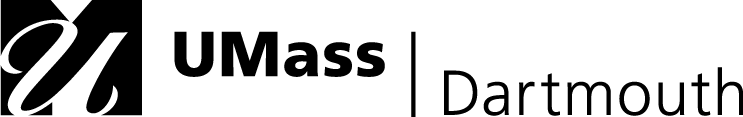 Federal Student Aid Refund Hold AuthorizationFederal Student Aid (FSA) includes Pell Grants, ACG and SMART Grants, FSEOG, TEACH Grants, Perkins Loans, Federal Direct loans.If you have a credit balance on your student account, you may request that the university hold it for the academic year instead of refunding it to you.To do this, Department of Education regulations require that we obtain authorization from you. We will refund any FSA related credit balance at the end of the academic year in which the credit balance originated from. You may also cancel this request at any time prior to the end of the academic year.By signing this form I acknowledge that:I must indicate the credit amount to be held until the end of the academic year.I authorize the University of Massachusetts Dartmouth to hold any credit balance from my federal student aid on my student's account until the end of the academic year.  I may request a refund directly from the Bursar's Office earlier in the semester; otherwise, any remaining credit balance from my federal student aid will be automatically refunded at the end of the academic year.I can cancel or modify this authorization at any time.Student Name:			Student ID Number:	Amount to be held:			Academic Year:    	 Student Signature:	Date:	